ЧЕРКАСЬКА ОБЛАСНА РАДАГОЛОВАР О З П О Р Я Д Ж Е Н Н Я26.06.2020                                                                                        № 264-рПро нагородження Почесноюграмотою Черкаської обласної радиВідповідно до статті 55 Закону України «Про місцеве самоврядування
в Україні», рішення обласної ради від 25.03.2016 № 4-32/VІІ «Про Почесну грамоту Черкаської обласної ради» (зі змінами):1. Нагородити Почесною грамотою Черкаської обласної ради:за сумлінне і відповідальне ставлення до виконання службових обов’язків, високий професіоналізм та з нагоди Дня державної служби:за вагомий особистий внесок у розвиток сфери соціального захисту населення, багаторічну сумлінну працю та з нагоди Дня Конституції України:2. Контроль за виконанням розпорядження покласти на керівника секретаріату обласної ради ПАНІЩЕВА Б.Є. та організаційний відділ виконавчого апарату обласної ради.Голова										А. ПІДГОРНИЙЖЕЛДУБОВСЬКУНаталію Анатоліївну–головного спеціаліста відділу міжбюджетних розрахунків, формування та виконання обласного бюджету за видатками управління міжбюджетних розрахунків та аналізу бюджету Департаменту фінансів Черкаської обласної державної адміністрації;МИРОШНИКНаталію Вікторівну–головного спеціаліста відділу фінансів бюджетної сфери бюджетного управління Департаменту фінансів Черкаської обласної державної адміністрації;ЗАЛІЗНЯКАВіталія Володимировича–директора Стеблівського психоневрологічного інтернату;ОРЛЕНКАВасиля Григоровича–лікаря-терапевта Чехівського психоневрологічного інтернату;СЕНЧЕНКАВалерія Андрійовича–молодшу медичну сестру (санітарку палатну) Звенигородського будинку-інтернату
для інвалідів та престарілих;ШЕРЕМЕТЛюдмилу Василівну–лікаря-терапевта Гельмязівського психоневрологічного інтернату.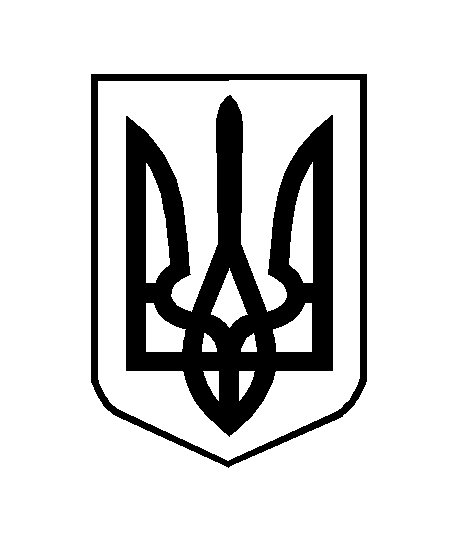 